Apply for an Organisational Blue BadgePlease use this form to apply for an organisation Blue Badge Only. You’ll need to pay an administration fee of £10 for each Blue Badge once you have received notification that your application has been successful. This must be paid by cheque or postal order made payable to the London Borough of Haringey.You’ll need to provide a copy of your organisation’s prospectus along this application form.In all circumstances, badges will be issued to organisations rather than to individual staff members. The badge can only be used when disabled person(s) are present and misuse can constitute a criminal offence which may ensue a fine of up to £1000.The local authority may refuse to issue a badge if you do not provide adequate evidence that you meet the eligibility criteria.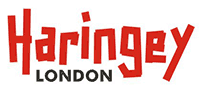 Does your organisation care for people who need a Blue Badge?Does your organisation transport the people you care for?If you answer “No” to either of these questions, it is unlikely your organisation is eligible for a Blue Badge.What’s the name of your organisation?Charity number (if applicable)Postal address(This is where the badge will be posted to)Who should be contacted about this application?(If you’re the contact, put your full name here)Email address (optional)This will be used for updates about the application. Main phone number (required)Alternative phone number (optional)By submitting this application you agree that:you're authorised to complete this application on behalf of your organisationthe details you have provided are complete and accurateyou will tell your local authority about any changes that will affect your organisation's Blue Badge entitlementyour local authority can check any information they already have about you so that they can process your applicationSignedDate of signature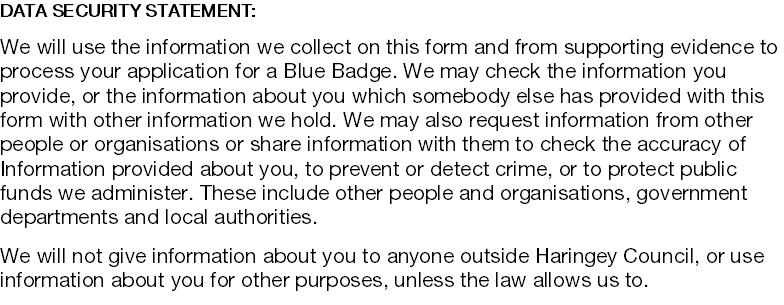 Read the declaration carefully and only sign it once you are clear.